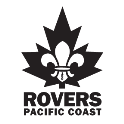 Rover Personal Development Plan 2011-12Name:	Naomi Takami						Date: 10/15/2011 (Revised Jan 2012)What’s on my plate?32nd Venturer Advisor (transition out 2Q)			28th Troop – Program SupportSchool – 3 courses	(Change to 1 course in Jan)		180th Crew – Infrastructure SupportTeaching assistant – 2 coursesRelevant Discussion & Insights with my MentorRestrain from prioritizing pleasing my parents over things I want to do for my career (ex. Moving away for work, internships, further education)Avoid analysis paralysis – always act with a plan in mind, but do not get caught up in planning the perfect plan. Ensure Plan B’s are in place should original plans fail, but stop avoiding to execute a plan on the premises that it is not thought out well enough.Do not let the idea of potentially failing paralyze me from getting a task done. There have been tendencies to avoid confrontations and weaknesses.Emotional development – learning to deal with working well in a team, under changing environments and under pressure. How can I better deal with emotional fluctuations and not have it hinder productivity?My S.M.A.R.T. ObjectivesSchool and Career Goal: Assess project effectiveness through critical evaluation of the international project 2012.
Objectives: Sept 29 – Email Bill, cc  Richie to help work on the iProj proposal. The proposal should give grounds for which the project can be effectively evaluated at its completion. - CompletedNov 15 – Communicate with iProj team to discuss objectively verifiable indicators that can be used as proxies for success and progress towards the project’s ultimate end-goals and impacts.Personal Goal: Increase team compatibility – dealing with negative feedback, 
Objectives:Nov 15, Feb 15, Jun 15 – Ensure tasks completed in the crew this year have feedback from respective manager(s) and/or peer(s). Feedback to be reviewed with mentor/manager on a quarterly basis (if possible) to asses if there has been improvement.Rover Crew Goal: Create an infrastructure system within the crew.
Objectives:Dec 27 – Create and consult on manuals for best-practices within the crew – technology use, information storage and dissemination, communications, new rovers on-boarding and resource allocation. CompletedSignatures                         Naomi Takami  2011-10-24                                                                       2011-10-24 		Mentee								Mentor